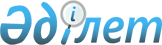 О снятии ограничительных мероприятийРешение акима города Темир Темирского района Актюбинской области от 11 ноября 2015 года № 38      В соответствии со статьей 35 Закона Республики Казахстан от 23 января 2001 года"О местном государственном управлении и самоуправлении в Республике Казахстан", подпункта 8 статьей 10-1 Закона Республики Казахстан от 10 июля 2002 года "О ветеринарии" и на основании представления главного государственного ветринарного – санитарного инспектора Темирской районной территориальной инспекции от 11 ноября 2015 года № 14-01/212 аким города Темира РЕШИЛ:

      1. В связи с проведением комплекса ветеринарно – санитарных мероприятий по ликвидации очагов болезни бруцеллеза среди крупного рогатого скота снять ограничительные мероприятия, установленные на территории села Жамбул, города Темира.

      2. Признать утратившим силу решение акима города Темира № 25 от 13 августа 2014 года "Об установлении ограничительных мероприятий" (зарегистрированное в реестре госуарственной регистрации нормативно – правовых актов № 4021, опубликованное 19 сентября 2014 года в газете "Темір", информационно – правовой системе "Әділет" 15 сентября 2014 года).

      3. Контроль за исполнением данного решения возложить на главного специалиста аппарата акима города Темира Р. Абдрахмановой.


					© 2012. РГП на ПХВ «Институт законодательства и правовой информации Республики Казахстан» Министерства юстиции Республики Казахстан
				
      Аким города Темира

М.С.Акимов
